ПРОЕКТ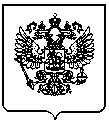 МИНИСТ Е РСТВО ОБ РАЗОВ АНИЯ И НАУКИ РОС СИЙСКОЙ ФЕДЕ РАЦИИ(МИНОБРНАУКИ РОССИИ)П Р И К А З« ___ » 	 2013 г.	№ 	МоскваОб утверждении показателей деятельности образовательной организации,подлежащей самообследованиюВ соответствии с пунктом 3 части 2 статьи 29 Федерального закона «Об образовании в Российской Федерации» (Собрание законодательства Российской Федерации, 2012, № 53, ст. 7598) п р и к а з ы в а ю :1.	Утвердить прилагаемые:Показатели деятельности образовательной организации высшего образования, подлежащей самообследованию (приложение № 1).Показатели деятельности профессиональной образовательной организации, подлежащей самообследованию (приложение № 2).Показатели деятельности организации дополнительного профессионального образования, подлежащей самообследованию (приложение № 3)Показатели деятельности общеобразовательной организации, подлежащей самообследованию (приложение № 4).Показатели деятельности организации дополнительного образований детей, подлежащей самообследованию (приложение № 5).Показатели деятельности дошкольной образовательной организации, подлежащей самообследованию (приложение № 6).2.	Настоящий приказ вступает в силу с 1 сентября 2013 года.Министр	Д.В. ЛивановПриложение № 4
к приказу Минобрнауки России
от «	»	2013 г. № 	Показателидеятельности общеобразовательной организации,подлежащей самообследованиюМКОУ « Мараканская ООМШ»Приложение № 6
к приказу Минобрнауки России
от «      »	2013 г. №Показателидеятельности дошкольной образовательной организации,подлежащей самообследованиюМКОУ «Мараканская ООМШ»№п/пА1.1.11.21.3 1.4 1.51.6 1.7 1.82.2.1 2.1.1 2.1.22.2 2.2.1 2.2.2 2.2.3ПоказателиЕдиница измеренияБВ1.Общие сведения об общеобразовательной организации1.1.Реквизиты лицензии (орган, выдавший лицензию; номер лицензии, серия, номер бланка; начало периода действия; окончание периода действия)Служба по клнтролю и надзору в сфере образования Иркутской области. Лицензия № 7782 от 19 мая 2015 г серия 38Л01 № 0002269 бессрочно1.2.Реквизиты свидетельства о государственной аккредитации (орган, выдавший свидетельство; номер свидетельства о государственной аккредитации, серия, номер бланка; начало периода действия; окончание периода действия)Служба по клнтролю и надзору в сфере образования Иркутской области. Свидетельство  № 2981 от 7 июля 2015 г. серия 38А 01 № 0000964. 26 марта 2026 г1.3.Общая численность обучающихся17 человек1.4.Реализуемые образовательные программы в соответствии с лицензией (перечислить)Дошкольное общее образование, начальное общее образование, основное общее образование,  дополнительное образование детей и взрослых.1.5.Количество/доля обучающихся по каждой реализуемой общеобразовательной программе: начального общего образования, основного общего образования, среднего общего образования	10/ 59%7/41 %1.6.Количество/доля обучающихся по программам углубленного изучения отдельных предметов 0 чел./%1.7.Количество/доля обучающихся по программам профильного обучения 0 чел./%1.8.Доля обучающихся с использованием дистанционных образовательных технологий0  чел./ 0%2.Образовательные результаты обучающихся2.1.Результаты промежуточной аттестации за учебный годОбщая успеваемость93.8%Количество/доля обучающихся, успевающих на «4» и «5»5чел./31.25%2.2.Результаты государственной итоговой аттестации по обязательным предметам: средний балл ЕГЭ9 класс (русский язык)16 балл9 класс (математика)11 балл11 класс (русский язык)№п/пА2.2.42.32.3.12.3.22.3.32.3.42.42.4.12.4.22.52.62.6.12.6.23.3.13.2 3.2.13.3 3.3.13.43.4.13.4.23.53.5.13.5.2 3.6ПоказателиЕдиница измерения№п/пА2.2.42.32.3.12.3.22.3.32.3.42.42.4.12.4.22.52.62.6.12.6.23.3.13.2 3.2.13.3 3.3.13.43.4.13.4.23.53.5.13.5.2 3.6БВ№п/пА2.2.42.32.3.12.3.22.3.32.3.42.42.4.12.4.22.52.62.6.12.6.23.3.13.2 3.2.13.3 3.3.13.43.4.13.4.23.53.5.13.5.2 3.611 класс (математика)балл№п/пА2.2.42.32.3.12.3.22.3.32.3.42.42.4.12.4.22.52.62.6.12.6.23.3.13.2 3.2.13.3 3.3.13.43.4.13.4.23.53.5.13.5.2 3.6Результаты государственной итоговой аттестации по обязательным предметам: количество и доля выпускников, получивших результаты ниже установленного минимального количества баллов ЕГЭ№п/пА2.2.42.32.3.12.3.22.3.32.3.42.42.4.12.4.22.52.62.6.12.6.23.3.13.2 3.2.13.3 3.3.13.43.4.13.4.23.53.5.13.5.2 3.69 класс (русский язык)0 чел. /0%№п/пА2.2.42.32.3.12.3.22.3.32.3.42.42.4.12.4.22.52.62.6.12.6.23.3.13.2 3.2.13.3 3.3.13.43.4.13.4.23.53.5.13.5.2 3.69 класс (математика)0 чел. /0%№п/пА2.2.42.32.3.12.3.22.3.32.3.42.42.4.12.4.22.52.62.6.12.6.23.3.13.2 3.2.13.3 3.3.13.43.4.13.4.23.53.5.13.5.2 3.611 класс (русский язык)№п/пА2.2.42.32.3.12.3.22.3.32.3.42.42.4.12.4.22.52.62.6.12.6.23.3.13.2 3.2.13.3 3.3.13.43.4.13.4.23.53.5.13.5.2 3.611 класс (математика)№п/пА2.2.42.32.3.12.3.22.3.32.3.42.42.4.12.4.22.52.62.6.12.6.23.3.13.2 3.2.13.3 3.3.13.43.4.13.4.23.53.5.13.5.2 3.6Количество и доля выпускников, не получивших аттестат, от общего числа выпускников№п/пА2.2.42.32.3.12.3.22.3.32.3.42.42.4.12.4.22.52.62.6.12.6.23.3.13.2 3.2.13.3 3.3.13.43.4.13.4.23.53.5.13.5.2 3.69 класс0 чел. /0%№п/пА2.2.42.32.3.12.3.22.3.32.3.42.42.4.12.4.22.52.62.6.12.6.23.3.13.2 3.2.13.3 3.3.13.43.4.13.4.23.53.5.13.5.2 3.611 класс№п/пА2.2.42.32.3.12.3.22.3.32.3.42.42.4.12.4.22.52.62.6.12.6.23.3.13.2 3.2.13.3 3.3.13.43.4.13.4.23.53.5.13.5.2 3.6Количество/доля выпускников-медалистов 0 чел./0%№п/пА2.2.42.32.3.12.3.22.3.32.3.42.42.4.12.4.22.52.62.6.12.6.23.3.13.2 3.2.13.3 3.3.13.43.4.13.4.23.53.5.13.5.2 3.6Результаты участия обучающихся в олимпиадах, смотрах, конкурсах№п/пА2.2.42.32.3.12.3.22.3.32.3.42.42.4.12.4.22.52.62.6.12.6.23.3.13.2 3.2.13.3 3.3.13.43.4.13.4.23.53.5.13.5.2 3.6Количество/доля обучающихся, принявших участие в различных олимпиадах, смотрах, конкурсах6 чел./ 38%№п/пА2.2.42.32.3.12.3.22.3.32.3.42.42.4.12.4.22.52.62.6.12.6.23.3.13.2 3.2.13.3 3.3.13.43.4.13.4.23.53.5.13.5.2 3.6Количество/доля обучающихся-победителей и призеров олимпиад, смотров, конкурсов, из них:4чел / 25%№п/пА2.2.42.32.3.12.3.22.3.32.3.42.42.4.12.4.22.52.62.6.12.6.23.3.13.2 3.2.13.3 3.3.13.43.4.13.4.23.53.5.13.5.2 3.6регионального уровня0№п/пА2.2.42.32.3.12.3.22.3.32.3.42.42.4.12.4.22.52.62.6.12.6.23.3.13.2 3.2.13.3 3.3.13.43.4.13.4.23.53.5.13.5.2 3.6федерального уровня2 чел/13%№п/пА2.2.42.32.3.12.3.22.3.32.3.42.42.4.12.4.22.52.62.6.12.6.23.3.13.2 3.2.13.3 3.3.13.43.4.13.4.23.53.5.13.5.2 3.6международного уровня0№п/пА2.2.42.32.3.12.3.22.3.32.3.42.42.4.12.4.22.52.62.6.12.6.23.3.13.2 3.2.13.3 3.3.13.43.4.13.4.23.53.5.13.5.2 3.6Кадровое обеспечение учебного процесса№п/пА2.2.42.32.3.12.3.22.3.32.3.42.42.4.12.4.22.52.62.6.12.6.23.3.13.2 3.2.13.3 3.3.13.43.4.13.4.23.53.5.13.5.2 3.6Общая численность педагогических работников 6 чел.№п/пА2.2.42.32.3.12.3.22.3.32.3.42.42.4.12.4.22.52.62.6.12.6.23.3.13.2 3.2.13.3 3.3.13.43.4.13.4.23.53.5.13.5.2 3.6Количество/доля педагогических работников, имеющих высшее образование, из них:5 чел./ 83 %№п/пА2.2.42.32.3.12.3.22.3.32.3.42.42.4.12.4.22.52.62.6.12.6.23.3.13.2 3.2.13.3 3.3.13.43.4.13.4.23.53.5.13.5.2 3.6непедагогическое 0 чел./0 %№п/пА2.2.42.32.3.12.3.22.3.32.3.42.42.4.12.4.22.52.62.6.12.6.23.3.13.2 3.2.13.3 3.3.13.43.4.13.4.23.53.5.13.5.2 3.6Количество/доля педагогических работников, имеющих среднее специальное образование, из них1 чел./17 %№п/пА2.2.42.32.3.12.3.22.3.32.3.42.42.4.12.4.22.52.62.6.12.6.23.3.13.2 3.2.13.3 3.3.13.43.4.13.4.23.53.5.13.5.2 3.6непедагогическое 0 чел./0%№п/пА2.2.42.32.3.12.3.22.3.32.3.42.42.4.12.4.22.52.62.6.12.6.23.3.13.2 3.2.13.3 3.3.13.43.4.13.4.23.53.5.13.5.2 3.6Количество/доля педагогических работников, которым по результатам аттестации присвоена квалификационная категория, из них:  1 чел./17 %№п/пА2.2.42.32.3.12.3.22.3.32.3.42.42.4.12.4.22.52.62.6.12.6.23.3.13.2 3.2.13.3 3.3.13.43.4.13.4.23.53.5.13.5.2 3.6высшая 0 чел./ 0%№п/пА2.2.42.32.3.12.3.22.3.32.3.42.42.4.12.4.22.52.62.6.12.6.23.3.13.2 3.2.13.3 3.3.13.43.4.13.4.23.53.5.13.5.2 3.6первая1 чел./17%№п/пА2.2.42.32.3.12.3.22.3.32.3.42.42.4.12.4.22.52.62.6.12.6.23.3.13.2 3.2.13.3 3.3.13.43.4.13.4.23.53.5.13.5.2 3.6Количество/доля педагогических работников, педагогический стаж работы которых составляет:№п/пА2.2.42.32.3.12.3.22.3.32.3.42.42.4.12.4.22.52.62.6.12.6.23.3.13.2 3.2.13.3 3.3.13.43.4.13.4.23.53.5.13.5.2 3.6до 5 лет,в том числе молодых специалистов2 чел./ 33% 0№п/пА2.2.42.32.3.12.3.22.3.32.3.42.42.4.12.4.22.52.62.6.12.6.23.3.13.2 3.2.13.3 3.3.13.43.4.13.4.23.53.5.13.5.2 3.6свыше 30 лет0 чел./ 0 %№п/пА2.2.42.32.3.12.3.22.3.32.3.42.42.4.12.4.22.52.62.6.12.6.23.3.13.2 3.2.13.3 3.3.13.43.4.13.4.23.53.5.13.5.2 3.6Количество/доля педагогических работников в возрасте до 30 лет2 чел./ 33 %№ п/пА 3.7 3.83.94.4.1 4.24.3 4.4 4.4.1 4.4.2 4.4.3 4.4.4 4.4.5 4.5ПоказателиЕдиница измерения№ п/пА 3.7 3.83.94.4.1 4.24.3 4.4 4.4.1 4.4.2 4.4.3 4.4.4 4.4.5 4.5БВ№ п/пА 3.7 3.83.94.4.1 4.24.3 4.4 4.4.1 4.4.2 4.4.3 4.4.4 4.4.5 4.5Количество/доля педагогических работников в возрасте от 55 лет0 чел./0%№ п/пА 3.7 3.83.94.4.1 4.24.3 4.4 4.4.1 4.4.2 4.4.3 4.4.4 4.4.5 4.5Количество/доля педагогических работников и управленческих кадров, прошедших за последние 5 лет повышение квалификации/переподготовку по профилю осуществляемой ими образовательной деятельности в учреждениях высшего профессионального образования, а также в учреждениях системы переподготовки и повышения квалификации6 чел./100 %№ п/пА 3.7 3.83.94.4.1 4.24.3 4.4 4.4.1 4.4.2 4.4.3 4.4.4 4.4.5 4.5Доля педагогических и управленческих кадров, прошедших повышение квалификации для работы по ФГОС (в общей численности педагогических и управленческих кадров), в том числе:6 чел./ 100%№ п/пА 3.7 3.83.94.4.1 4.24.3 4.4 4.4.1 4.4.2 4.4.3 4.4.4 4.4.5 4.5Инфраструктура общеобразовательной организации№ п/пА 3.7 3.83.94.4.1 4.24.3 4.4 4.4.1 4.4.2 4.4.3 4.4.4 4.4.5 4.5Количество персональных компьютеров в расчете на одного обучающегося0,44единиц№ п/пА 3.7 3.83.94.4.1 4.24.3 4.4 4.4.1 4.4.2 4.4.3 4.4.4 4.4.5 4.5Количество экземпляров учебной и учебно-методической литературы из общего количества единиц хранения библиотечного фонда, состоящих на учете, в расчете на одного обучающегося2276 ед126 на 1 ч№ п/пА 3.7 3.83.94.4.1 4.24.3 4.4 4.4.1 4.4.2 4.4.3 4.4.4 4.4.5 4.5Переход образовательной организации на электронный документооборот/ электронные системы управлениянет№ п/пА 3.7 3.83.94.4.1 4.24.3 4.4 4.4.1 4.4.2 4.4.3 4.4.4 4.4.5 4.5Наличие читального зала библиотеки, в том числе:нет№ п/пА 3.7 3.83.94.4.1 4.24.3 4.4 4.4.1 4.4.2 4.4.3 4.4.4 4.4.5 4.5с обеспечением возможности работы на стационарных компьютерах или использования переносных компьютеровнет№ п/пА 3.7 3.83.94.4.1 4.24.3 4.4 4.4.1 4.4.2 4.4.3 4.4.4 4.4.5 4.5с медиатекойда№ п/пА 3.7 3.83.94.4.1 4.24.3 4.4 4.4.1 4.4.2 4.4.3 4.4.4 4.4.5 4.5оснащенного средствами сканирования и распознавания текстовнет№ п/пА 3.7 3.83.94.4.1 4.24.3 4.4 4.4.1 4.4.2 4.4.3 4.4.4 4.4.5 4.5с выходом в Интернет с компьютеров, расположенных в помещении библиотекинет№ п/пА 3.7 3.83.94.4.1 4.24.3 4.4 4.4.1 4.4.2 4.4.3 4.4.4 4.4.5 4.5с контролируемой распечаткой бумажных материаловнет№ п/пА 3.7 3.83.94.4.1 4.24.3 4.4 4.4.1 4.4.2 4.4.3 4.4.4 4.4.5 4.5Количество/доля обучающихся, которым обеспечена возможность пользоваться широкополосным Интернетом (не менее 2 Мб/с) 0 чел./0%№ п/пПоказателиЕдиница измеренияАБВ1.Общие сведения о дошкольной образовательной организации1.1Реквизиты лицензии (орган, выдавший лицензию; номер лицензии, серия, номер бланка; начало периода действия; окончание периода действия)1.2Общая численность обучающихся: в возрасте до 3 лет; в возрасте от 3 до 7 лет15 ч2 ч   13 ч1.3Реализуемые образовательные программы в соответствии с лицензией (основные и дополнительные) (перечислить)Основная образовательная программа дошкольного образования1.4Численность и доля обучающихся по основным образовательным программам дошкольного образования, в том числе:в режиме полного дня (8-12 часов);в режиме кратковременного пребывания (3-5 часов);в семейной дошкольной группе, являющейся структурным подразделением дошкольной образовательной организации;в условиях семейного воспитания с психолого-педагогическим сопровождением на базе дошкольной образовательнойорганизации 15 чел./100% 0 чел./%  0 чел./% 0 чел./%1.5Осуществление (наряду с реализацией дошкольной образовательной программы) присмотра и ухода за детьми:численность и доля детей в общей численности обучающихся, получающих услуги присмотра и ухода:в режиме полного дня (8-12 часов);в режиме продленного дня (12-14 часов);в режиме круглосуточного пребывания15 чел./100% 15 чел./100% чел./%1.6Количество/доля обучающихся с ограниченными возможностями здоровья, получающих услуги:по коррекции недостатков в физическом и (или) психическом развитии;по освоению основной образовательной программы дошкольного образования;по присмотру и уходу 0 чел./%1 чел./ 7%1 чел/7 %№п/пА2.2.12.2 2.3 2.4 2.53.3.13.2 3.2.13.3 3.3.13.43.4.13.4.23.53.5.1ПоказателиЕдиница измеренияБВКачество реализации основной образовательной программы дошкольного образования, а также присмотра и ухода задетьмиУровень заболеваемости детей (средний показатель пропуска дошкольной образовательной организации по болезни на одного ребенка)1,58 (дни/реб)Характеристики развития детейдоля детей, имеющий высокий уровень развития личностных качеств в соответствии с возрастом11 д / 50 %доля детей, имеющий средний уровень развития личностных качеств в соответствии с возрастом9 д / 41 %доля детей, имеющий низкий уровень развития личностных качеств в соответствии с возрастом2 р / 9 %Соответствие показателей развития детей ожиданиям родителейдоля родителей, удовлетворенных успехами своего ребенка в дошкольном учреждении11/50 %доля родителей, не вполне удовлетворенных успехами своего ребенка в дошкольном учреждении7/ 31 %доля родителей, не удовлетворенных успехами своего ребенка в дошкольном учреждении4 /18%Соответствие уровня оказания образовательных услуг ожиданиям родителейдоля родителей, полагающих уровень образовательных услуг высоким0%доля родителей, полагающих уровень образовательных услуг средним70%доля родителей, полагающих уровень образовательных услуг низким30%Соответствие уровня оказания услуг по присмотру и уходу за детьми ожиданиям родителейдоля родителей, полагающих уровень услуг по присмотру и уходу за детьми высоким50%доля родителей, полагающих уровень услуг по присмотру и уходу за детьми средним30 %доля родителей, полагающих уровень услуг по присмотру и уходу за детьми низким20%3Кадровое обеспечение учебного процессаОбщая численность педагогических работников      3  чел.Количество/доля педагогических работников, имеющих высшее образование, из них:0 чел./0%непедагогическое 0 чел./0%Количество/доля педагогических работников, имеющих среднее специальное образование, из них 1 чел./ 33 %непедагогическое 1 чел./33 %Количество/доля педагогических работников, которым по результатам аттестации присвоена квалификационная категория, из них: 0 чел./0%высшая 0 чел./%первая 0 чел./%Количество/доля педагогических работников, педагогический стаж работы которых составляет:до 5 лет, 2 чел./66 %№п/пА3.5.2 3.6 3.7 3.83.93.10 3.114.4.1 4.2 4.34.4 4.5 4.6 4.7 4.8ПоказателиЕдиница измерения№п/пА3.5.2 3.6 3.7 3.83.93.10 3.114.4.1 4.2 4.34.4 4.5 4.6 4.7 4.8БВ№п/пА3.5.2 3.6 3.7 3.83.93.10 3.114.4.1 4.2 4.34.4 4.5 4.6 4.7 4.8в том числе молодых специалистов 0 чел./0%№п/пА3.5.2 3.6 3.7 3.83.93.10 3.114.4.1 4.2 4.34.4 4.5 4.6 4.7 4.8свыше 30 лет 0 чел./ 0%№п/пА3.5.2 3.6 3.7 3.83.93.10 3.114.4.1 4.2 4.34.4 4.5 4.6 4.7 4.8Количество/доля педагогических работников в возрасте до 30 лет 2 чел./66%№п/пА3.5.2 3.6 3.7 3.83.93.10 3.114.4.1 4.2 4.34.4 4.5 4.6 4.7 4.8Количество/доля педагогических работников в возрасте от 55 лет 0 чел./ 0%№п/пА3.5.2 3.6 3.7 3.83.93.10 3.114.4.1 4.2 4.34.4 4.5 4.6 4.7 4.8Количество/доля педагогических работников и управленческих кадров, прошедших за последние 5 лет повышение квалификации/переподготовку по профилю осуществляемой ими образовательной деятельности в учреждениях высшего профессионального образования, а также в учреждениях системы переподготовки и повышения квалификации 2 чел./33%№п/пА3.5.2 3.6 3.7 3.83.93.10 3.114.4.1 4.2 4.34.4 4.5 4.6 4.7 4.8Доля педагогических и управленческих кадров, прошедших повышение квалификации для работы по ФГТ (ФГОС) (в общей численности педагогических и управленческих кадров), в том числе: 3 чел./100%№п/пА3.5.2 3.6 3.7 3.83.93.10 3.114.4.1 4.2 4.34.4 4.5 4.6 4.7 4.8Соотношение педагог/ребенок в дошкольной организации0,18 единиц№п/пА3.5.2 3.6 3.7 3.83.93.10 3.114.4.1 4.2 4.34.4 4.5 4.6 4.7 4.8Наличие в дошкольной образовательной организации специалистовнет№п/пА3.5.2 3.6 3.7 3.83.93.10 3.114.4.1 4.2 4.34.4 4.5 4.6 4.7 4.8музыкального руководителяда№п/пА3.5.2 3.6 3.7 3.83.93.10 3.114.4.1 4.2 4.34.4 4.5 4.6 4.7 4.8инструктора по физкультуренет№п/пА3.5.2 3.6 3.7 3.83.93.10 3.114.4.1 4.2 4.34.4 4.5 4.6 4.7 4.8педагогов коррекционного обучения (при наличии групп компенсирующей направленности)нет№п/пА3.5.2 3.6 3.7 3.83.93.10 3.114.4.1 4.2 4.34.4 4.5 4.6 4.7 4.8педагога-психологанет№п/пА3.5.2 3.6 3.7 3.83.93.10 3.114.4.1 4.2 4.34.4 4.5 4.6 4.7 4.8медицинской сестры, работающей на постоянной основенет№п/пА3.5.2 3.6 3.7 3.83.93.10 3.114.4.1 4.2 4.34.4 4.5 4.6 4.7 4.8специалистов по лечебной физкультуре (для ослабленных, часто болеющих детей, детей с ограниченными возможностями здоровья)нет№п/пА3.5.2 3.6 3.7 3.83.93.10 3.114.4.1 4.2 4.34.4 4.5 4.6 4.7 4.8Инфраструктура дошкольной образовательной организации№п/пА3.5.2 3.6 3.7 3.83.93.10 3.114.4.1 4.2 4.34.4 4.5 4.6 4.7 4.8Соблюдение в группах гигиенических норм площади на одного ребенка (нормативов наполняемости групп)6,5 м /на ч№п/пА3.5.2 3.6 3.7 3.83.93.10 3.114.4.1 4.2 4.34.4 4.5 4.6 4.7 4.8Наличие физкультурного и музыкального заловМуз.зал№п/пА3.5.2 3.6 3.7 3.83.93.10 3.114.4.1 4.2 4.34.4 4.5 4.6 4.7 4.8Наличие прогулочных площадок, обеспечивающих физическую активность и разнообразную игровую деятельность детей на прогулкеда№п/пА3.5.2 3.6 3.7 3.83.93.10 3.114.4.1 4.2 4.34.4 4.5 4.6 4.7 4.8Оснащение групп мебелью, игровым и дидактическим материалом в соответствии с ФГТ (ФГОС)частично№п/пА3.5.2 3.6 3.7 3.83.93.10 3.114.4.1 4.2 4.34.4 4.5 4.6 4.7 4.8Наличие в дошкольной организации возможностей, необходимых для организации питания детейда№п/пА3.5.2 3.6 3.7 3.83.93.10 3.114.4.1 4.2 4.34.4 4.5 4.6 4.7 4.8Наличие в дошкольной организации возможностей для дополнительного образования детейнет№п/пА3.5.2 3.6 3.7 3.83.93.10 3.114.4.1 4.2 4.34.4 4.5 4.6 4.7 4.8Наличие возможностей для работы специалистов, в том числе для педагогов коррекционного образованиянет№п/пА3.5.2 3.6 3.7 3.83.93.10 3.114.4.1 4.2 4.34.4 4.5 4.6 4.7 4.8Наличие дополнительных помещений для организации разнообразной деятельности детейда